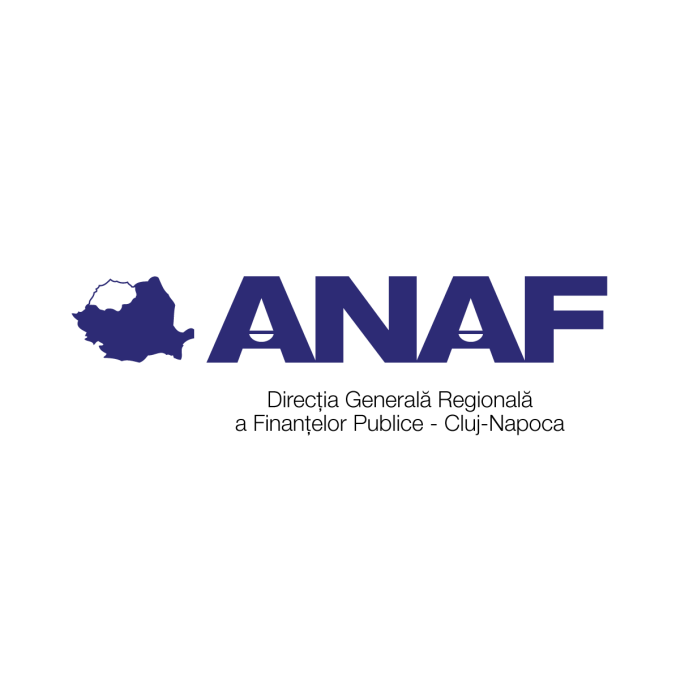 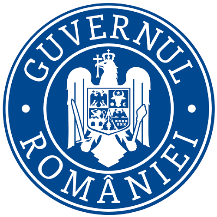 MINISTERUL FINANȚELOR       Agenția Națională de Administrare FiscalăDirecția Generală Regională a Finanțelor Publice Cluj-NapocaServiciul Asistență pentru ContribuabiliNr. CJR_DEC- 6370/08.09.2022Către            :  Directia Generala Regionala a Finantelor Publice Cluj-Napoca                        Compartimentul de Comunicare, Relatii Publice si Mass Media          În atenţia	    :Domnului Radu Alin, consilier superior Ref.		    :Adresa nr. CJR-DGR 18641/06.09.2019De la	    :Direcția Generală Regională a Finanțelor Publice Cluj- NapocaServiciul Asistență pentru ContribuabiliStimate domn,	Urmare  adresei Dvs. nr. CJR-DGR 18641/06.09.2019, vă transmitem alăturat modificările legislative cu caracter general și specific, pe diferite tipuri de activități, publicate în Monitorul Oficial, în luna August 2022:Ordinul ministrului finanțelor nr.1.788/2022 pentru modificarea anexei la Ordinul ministrului finanțelor publice nr. 3.004/2017 privind aprobarea Procedurii de soluționare a contestațiilor prevăzute la art. 366 alin. (2), art. 369 alin. (5), art. 374 alin. (2), art. 377 alin. (4), art. 382 alin. (2), art. 385 alin. (4), art. 390 alin. (2) și art. 393 alin. (4) din Legea nr. 227/2015 privind Codul fiscal (Monitorul Oficial nr. 787 din 09 August 2022)A fost redefinită autoritatea emitentă ca fiind autoritatea vamală teritorială competent pentru autorizarea antrepozitelor fiscale, a destinatarilor înregistrați, a expeditorilor înregistrați si a importatorilor autorizați;A fost redefinită direcția de specialitate ca fiind direcția cu atribuții de management al domeniilor reglementate specific din cadrul Ministerului Finanțelor;Modifică procedura de soluționare a contestațiilor în mod corespunzător;Reglementeaza că art. 14 se abrogă la data abrogării Ordinului ministrului finanțelor publice nr. 2482/2017 privind procedura și condițiile în care se realizează autorizarea antrepozitelor fiscale, a destinatarilor înregistrați, a expeditorilor înregistrați și a importatorilor autorizați, conform art. 3 alin. (4) din OMF nr. 1329/2022;Reglementează că  dosarele contestaţiilor primite de direcţia de specialitate de la direcţiile generale regionale ale finanţelor publice, respectiv de la Direcţia generală de administrare a marilor contribuabili sau de la birourile vamale de interior şi/sau frontieră, întocmite de acestea în perioada tranzitorie prevăzută la art. 4 alin. (1) din Ordinul ministrului finanţelor nr. 1.329/2022, se soluţionează potrivit procedurii în vigoare la data depunerii lor.2. Ordinul ministrului finanțelor nr.1.779/2022 privind modificarea și completarea Ordinului ministrului finanțelor publice nr. 4.146/2015 pentru aprobarea Normelor privind aplicarea scutirii de taxă pe valoarea adăugată prevăzute la art. 294 alin. (1) lit. j), k), l), m) și n) din Legea nr. 227/2015 privind Codul fiscal și la art. X și XI din Acordul dintre România și Statele Unite ale Americii privind statutul forțelor Statelor Unite ale Americii în România, semnat la Washington la 30 octombrie 2001, ratificat prin Legea nr. 260/2002 (Monitorul Oficial nr. 795 din 11 August 2022)Modifică Titlul ordinului astfel  "Ordin pentru aprobarea Normelor privind aplicarea scutirii de taxă pe valoarea adăugată prevăzute la art. 294 alin. (1)  lit. j), k), l), l^1), l^2), m) şi n) din Legea nr. 227/2015 privind Codul fiscal şi la art. X şi XI din Acordul dintre România şi Statele Unite ale Americii privind statutul forţelor Statelor Unite ale Americii în România, semnat la Washington la 30 octombrie 2001, ratificat prin Legea nr. 260/2002 " și în mod corespunzător modifică și titlul Anexei de la ordin;Modifică primul paragraf din preambul astfel, "În baza prevederilor art. 294 alin. (1) lit. j), k), l), l^1), l^2), m) şi n) şi alin. (3), precum şi ale art. 303 alin. (12) din Legea nr. 227/2015 privind Codul fiscal, cu modificările şi completările ulterioare, şi ale art. X paragraful 1 din Acordul dintre România şi Statele Unite ale Americii privind statutul forţelor Statelor Unite ale Americii în România, semnat la Washington la 30 octombrie 2001, ratificat prin Legea nr. 260/2002, cu modificările şi completările ulterioare," ;În Anexa la ordin, la art.1 au fost introduse două noi alineate, alineatele (4^1) și  (4^2) urmare scutirilor reglementate la art. 294 alin.(1) lit. l^1) și lit.l^2) din Codul fiscal, procedura modificându-se în mod corespunzător; a fost redefinit organul fiscal care deservește persoanele scutite ca fiind Administraţia fiscală pentru contribuabili nerezidenţi din cadrul Direcţiei Generale Regionale a Finanţelor Publice Bucureşti, Direcţia generală de administrare a marilor contribuabili, administraţiile judeţene ale finanţelor publice sau administraţiile sectoarelor 1 - 6 ale finanţelor publice, după caz, în a căror rază teritorială îşi are sediul/reşedinţa solicitantul sau, după caz, îşi desfăşoară activitatea ori are loc acţiunea pentru care se solicită aplicarea scutirii de taxă;modifică anexele nr. 1, 3 si 4 la OMFP nr. 4146/2015 și le înlocuiește cu anexele nr. 1-3, care fac parte integrantă din prezentul Ordin.3. Ordinul ministrului finanțelor nr.1.855/2022 privind procedura de aplicare a prevederilor art. 146 alin.  (5^7) lit. e) din Legea nr. 227/2015 privind Codul fiscal(Monitorul Oficial nr. 807 din 16 August 2022)Reglementează că procedura se aplică în cazul salariaţilor care realizează în cursul aceleiaşi luni venituri din salarii sau asimilate salariilor în baza a două sau mai multe contracte individuale de muncă, iar baza lunară de calcul cumulată aferentă acestora este cel puţin egală cu nivelul salariului minim brut pe ţară garantat în plată în vigoare în luna în care au fost realizate, conform art. 146 alin. (5^7) lit. e) din Legea nr. 227/2015 privind Codul fiscal, cu modificările şi completările ulterioare, denumită în continuare Codul fiscal, şi care datorează contribuţia de asigurări sociale şi contribuţia de asigurări sociale de sănătate la nivelul bazei de calcul aferente venitului realizat, determinată potrivit regulilor specifice fiecărei contribuţii, şi nu la nivelul salariului minim brut pe ţară garantat în plată, corespunzător numărului zilelor lucrătoare din lună în care contractul a fost activ;Instituie obligația depunerii de către salariați la fiecare angajator/plătitor de venituri a declarației pe proprie răspundere din care să rezulte că realizează venituri din salarii sau asimilate salariilor în baza a două sau mai multe contracte individuale de muncă, iar baza lunară de calcul cumulată aferentă acestora este cel puţin egală cu salariul minim brut pe ţară garantat în plată; Aprobă modelul declarației pe propria răspundere;  Reglementează că declarația se depune lunar, pe perioada în care salariatul se află în situaţia prevăzută la art. 1, până la data de 5 a lunii următoare celei pentru care se constituie drepturile salariale;Reglementează că declarația constituie document justificativ pentru fiecare angajator/plătitor de venituri, în vederea stabilirii contribuţiei de asigurări sociale şi a contribuţiei de asigurări sociale de sănătate;Reglementează că în situația în care salariaţii nu depun declaraţia pe propria răspundere, fiecare angajator/plătitor de venit stabileşte contribuţia de asigurări sociale şi contribuţia de asigurări sociale de sănătate la nivelul salariului minim brut pe ţară corespunzător numărului zilelor lucrătoare din lună în care contractul a fost activ, dacă baza de calcul aferentă venitului realizat, determinată potrivit regulilor specifice fiecărei contribuţii, se situează sub nivelul salariului lunar minim brut pe ţară garantat în plată;4. Ordinul președintelui Agenției Naționale de Administrare Fiscală nr. 1.522/2022 pentru modificarea Ordinului președintelui Agenției Naționale de Administrare Fiscală nr. 63/2017 privind aprobarea modelelor unor formulare utilizate în domeniul colectării creanțelor fiscale, precum și pentru modificarea Ordinului președintelui Agenției Naționale de Administrare Fiscală nr. 3.454/2016 pentru aprobarea Procedurii de executare silită în cazul debitorilor care au de încasat sume certe, lichide și exigibile de la autorități sau instituții publice (Monitorul Oficial nr. 818 din 19 August 2022)Modifică și se înlocuiește anexa nr. 23 - Proces-verbal privind calculul creanţelor fiscale accesorii sau al altor sume care nu au fost stabilite în titlul executoriu din OPANAF nr.63/2007;În procesul-verbal au fost incluse precizări suplimentare cu privire la persoanele care sunt răspunzătoare în solidar cu debitorul pentru achitarea obligațiilor fiscale accesorii sau a altor sume care nu au fost stabilite în titlul executoriu.5. Ordinul președintelui Agenției Naționale de Administrare Fiscală nr. 1.542/2022 privind modificarea și completarea Ordinului președintelui Agenției Naționale de Administrare Fiscală nr. 587/2016 pentru aprobarea modelului și conținutului formularelor utilizate pentru declararea impozitelor și taxelor cu regim de stabilire prin autoimpunere sau reținere la sursă (Monitorul Oficial nr. 829 din 23 August 2022), reglementeaza următoarele:modifică și completează Ordinului președintelui Agenției Naționale de Administrare Fiscală nr. 587/2016;se introduce o nouă poziție în Nomenclatorul obligațiilor de plată la bugetul de stat, prevăzut în anexa nr. 3 la Ordin, poziția 86, cu următorul cuprins: “Taxă de promovare a activităților de jocuri de noroc” în baza art. 1^2 din OUG nr. 77/2009;modifică și completează anexa nr. 4, astfel:- obligația de plată la bugetul de stat, prevazută la poziția 86, se declară de către operatorii economici organizatori de jocuri de noroc și dupa caz, și de către prestatorii serviciilor de publicitate, potrivit contractului;- termenul de depunere a declarației, în cazul organizatorilor de jocuri de noroc sau a prestatorilor de servicii de publicitate, este până la data de 25 inclusiv a lunii următoare celei în care a fost încheiat contractul de publicitate;- prevede modul de completare a declarației, în ceea ce privește obligația de plată la bugetul de stat menționată la poziția 86.6. Ordonanța Guvernului nr. 31/2022 pentru modificarea și completarea Legii nr. 207/2015 privind Codul de procedură fiscală (Monitorul Oficial nr. 857 din 31 August 2022) Reglementează că actul administrativ fiscal emis în formă electronică și comunicat prin mijloace electronice de transmitere la distanţă se consideră comunicat la data punerii la dispoziţia contribuabilului/plătitorului prin aceste mijloace;Modificări privind emiterea soluției fiscale individuale anticipate:- cererea pentru emiterea soluţiei fiscale se depune pentru o singură situaţie fiscală de fapt viitoare şi o singură obligaţie fiscală principală;- contribuabilul/plătitorul poate depune mai multe cereri în vederea reglementării mai multor situații fiscale de fapt viitoare;- prevede că taxa de emitere a soluției fiscale individuale anticipate pentru contribuabilii nerezidenți este de 5000 de Euro.- prevede că taxa pentru emiterea soluției fiscale individuale anticipate se restituie:în cazul în care contribuabilul/plătitorul renunță la cerere în 15 zile de la data depunerii cererii, termen alocat analizei prealabile;în cazul în care cererea nu a fost luată în considerare de organul fiscal competent, la finalizarea analizei prealabile, și contribuabilul/plătitorul notificat despre acest fapt, optează pentru renunțarea la cerere și solicită restituirea taxei.- au fost introduse norme tranzitorii în cazul contribuabililor care au depus cereri de emitere a soluției fiscale individuale anticipate care au fost respinse.au fost aduse modificări referitoare la atribuirea de către Ministerul Finanțelor a numărului de identificare fiscală pentru persoanele fizice nerezidente, cu ocazia înregistrării unei societăți la Registrul comerțului, potrivit legii, sau după caz, la cesiunea părților sociale ori a acțiunilor, respectiv la numirea de noi reprezentanți legali sau la cooptarea de noi asociați ori acționari, cu prilejul efectuării majorării de capital social,  astfel:- exceptarea de la atribuirea numărului de identificare fiscală,  a persoanelor  nerezidente care sunt înregistrate fiscal;- certificatul de înregistrare fiscală nu se mai comunică Oficiului Național al Registrului Comerțului.reglementează că rezerva verificării ulterioare se anulează numai la împlinirea termenului de prescripţie a dreptului de a stabili creanţe fiscale sau ca urmare a inspecţiei fiscale ori a verificării situaţiei fiscale personale, finalizată cu raport de inspecţie/raport de verificare şi decizie emisă potrivit prevederilor art. 131, 145 şi 146, după caz;prevede că termenul de prescripție a dreptului de a stabili creanțe fiscale se suspendă  pe perioada cuprinsă între data decesului persoanei fizice la care era în curs de desfăşurare o acţiune de inspecţie fiscală/verificare a situaţiei fiscale personale şi data luării la cunoştinţă de către organul de inspecţie/verificare că există sau nu succesori, după caz;reglementează că în relația contribuabilului cu organele de inspecție fiscală pot fi utilizate și mijloacele electronice de comunicare la distanță;a fost modificată durata de efectuare a inspecției fiscale la contribuabilii nerezidenţi de la 45 zile la 180 de zile; prevede că, după sesizarea organelor de urmărire penală, inspecţia fiscală încetează numai pentru obligaţiile şi perioadele fiscale care au făcut obiectul sesizării; prevede că dacă, după sesizarea organelor de urmărire penală, procurorul, prin ordonanţă, dispune clasarea ori renunţarea la urmărirea penală sau dacă, după trimiterea în judecată, instanţa lasă nesoluţionată acţiunea civilă, organul de inspecţie fiscală poate relua inspecţia. În acest caz, se transmite un nou aviz de inspecţie fiscală;instituie obligația organului fiscal central, precum și a organului fiscal local de a publica trimestrial, lista contribuabililor care nu au obligații fiscale restante;completează art. 165, în sensul că se sting cu prioritate sumele individualizate în deciziile de recuperare a ajutoarelor de stat și/sau de minimis emise, după caz, de Comisia Europeană/entitățile ce dețin calitatea de furnizor sau de administrator de ajutor de stat sau de minimis/Consiliul Concurenței și dobânzile aferente datorate de la data plății ajutorului până la data recuperării sau a rambursării sale integrale;reglementări referitoare la eșalonarea la plată:- nu intră în sfera eșalonării la plată, ajutoarele de stat și ajutoarele de minimis;- au fost adăugate 3 condiții pentru menținerea eșalonării, respectiv:a) să se achite sumele stabilite prin decizia de recuperare a ajutoarelor de stat emisă de către Comisia Europeană, inclusiv dobânzile aferente, datorate de la data plăţii ajutorului până la data recuperării sau a rambursării sale integrale, în maximum 3 zile de la data comunicării acestei decizii;b) să se achite sumele stabilite prin decizia de recuperare a ajutoarelor de stat sau de minimis emisă de către entităţile ce deţin calitatea de furnizor sau de administrator de ajutor de stat sau de minimis, inclusiv dobânzile aferente, datorate de la data plăţii ajutorului până la data recuperării sau a rambursării sale integrale, în maximum 3 zile de la data comunicării acestei decizii;c) să se achite sumele stabilite prin decizia de recuperare a ajutoarelor de minimis emisă de către Consiliul Concurenţei, inclusiv dobânzile aferente, datorate de la data plăţii ajutorului până la data recuperării sau a rambursării sale integrale, în maximum 3 zile de la data comunicării acestei decizii.- completează art. 204 din Codul de procedură fiscală în sensul că, eșalonarea la plată să fie accesată de debitorii care trebuie să achite obligaţiile fiscale administrate de organul fiscal central într-un anumit termen pentru a se menţine autorizaţia, acordul ori alt act administrativ similar doar cu constituirea de garanții conform art. 193 alin. (6) lit. a) și/sau b),  după caz, din același act normativ;- completează art. 209^1 alin. (6) și modifică alin. (11) de la același articol în sensul excluderii din procedura de eșalonare la plată, în formă simplificată, a debitorilor care trebuie să achite obligaţiile fiscale administrate de organul fiscal central într-un anumit termen pentru a se menţine autorizaţia, acordul ori alt act administrativ similar. prevede că valorificarea bunurilor sechestrate se poate realiza la un preţ mai mic decât preţul de evaluare în cazul în care, din preţul oferit, se asigură acoperirea integrală a creanţei fiscale, inclusiv a accesoriilor şi a cheltuielilor de executare silită;reglementează posibilitatea declarării stării de insolvabilitate a debitorilor care deţin în proprietate bunuri a căror valoare este mai mică de 2% din cuantumul obligațiilor fiscale restante;prevede că pentru recuperarea ajutorului de stat și de minimis, prin excepție de la art. 230 alin.(1), executarea silită prin poprire și/sau sechestru asupra bunurilor mobile sau imobile poate începe oricând după comunicarea somației, fără a fi necesară împlinirea termenului de 15 zile;reglementează că în cazul respingerii contestației, se decide, după caz, confirmarea totală sau parțială a actului atacat.  	7. Ordonanța Guvernului nr. 37/2022 pentru modificarea și completarea Legii nr. 95/2006 privind reforma în domeniul sănătății și a Legii nr. 227/2015 privind Codul fiscal, precum și stabilirea unor alte măsuri în domeniul sănătății (Monitorul Oficial nr. 857 din 31 August 2022)Modificări aduse Legii nr. 227/2015 privind Codul fiscal:La art. 154 alin.(1) lit. ș) a fost introdusă o nouă categorie de persoane fizice exceptate de la plata contribuției de asigurări sociale de sănătate, respectiv, donatorii de celule stem hematopoietice care au donat pentru un pacient neînrudit sau înrudit, pentru o perioada de 10 ani de la donare. Aceste prevederi intră în vigoare în termen la 15 zile de la data publicării  ordonanței în Monitorul Oficial al României, Partea I.8. Ordonanța de urgență a Guvernului nr.119/2022 pentru modificarea și completarea Ordonanței de urgență a Guvernului nr. 27/2022 privind măsurile aplicabile clienților finali din piața de energie electrică și gaze naturale în perioada 1 aprilie 2022—31 martie 2023, precum și pentru modificarea și completarea unor acte normative din domeniul energiei (Monitorul Oficial nr. 864 din 01 Septembrie 2022)Reglementează că începând cu 1 septembrie 2022 și până la data de 31 august 2023, producătorii de energie electrică, entitațile agregate de producere a energiei electrice, traderii, furnizorii care desfășoară activitate de trading și agregatorii care tranzacționează cantități de energie electrica și/sau gaze naturale pe piața angro vor plati o contribuție la Fondul de Tranziție Energetică, care se calculează, se declară și se plăteste de vânzator lunar, pana la data de 25 inclusiv a lunii următoare celei pentru care se datorează;Modul de calcul al contribuției la Fondul de Tranziție Energetică  este prevăzut în anexele nr. 2 și 3 din ordonanță; Modelul şi conţinutul declaraţiei privind contribuţia la Fondul de Tranziţie Energetică se aprobă prin ordin al preşedintelui Agenţiei Naţionale de Administrare Fiscală în termen de maximum 10 zile de la data intrării în vigoare a OUG nr. 119/2022;Sumele reprezentând contribuția la Fondul de Tranziție Energetică se plătesc într-un cont distinct deschis la unitațile Trezoreriei Statului din cadrul organelor fiscale centrale competente, codificat cu codul de identificare fiscală al platitorului;Reglementează că începând cu data de 1 septembrie, persoanele nerezidente care desfășoară tranzacții pe piața de energie din România sunt obligate să calculeze, să declare și să plătească contribuția de solidaritate direct sau să desemneze un reprezentant pentru îndeplinirea obligațiilor ce îi revin în baza prezentei ordonanțe de urgență;Reglementează că persoanele nerezidente au obligația de a depune la Agenția Națională de Administrare Fiscală o declarație pe propria răspundere privind modalitatea de plată a contribuției de solidaritate. Modelul de declarație și termenul de depunere se stabilesc prin ordinul președintelui Agenției Naționale de Administrare Fiscală Procedura și condițiile de înregistrare ale reprezentantului se aprobă prin Ordin al președintelui Agenția Națională de Administrare Fiscală în termen de 10 zile de la data intrării în vigoare a prezentei ordonanțe de urgență. Cu deosebită consideraţie,Alin Cristian JUDE                                          Stelia IRIMIEȘ                         Director executiv colectare                                      Șef serviciu                           Întocmit: Dana Moldovan, consilier superior-D.G.R.F.P.  Cluj-NapocaAdresa: P-ța Avram Iancu nr.19, Cluj Napoca ,  C.P. 400089Tel/fax:0264705628/0264599616Email: Asistenta.CJ@anaf.rowww.anaf.ro